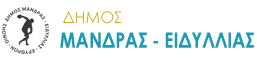 ΑΙΤΗΣΗ ΙΔΙΟΚΤΗΤΗ ΑΚΙΝΗΤΟΥ                                                                             ΓΙΑ ΝΕΑ ΠΑΡΟΧΗ ΥΔΡΕΥΣΗΣ	ΕΠΩΝΥΜΟ………………………………………….ΟΝΟΜΑ………………………………..……………ΟΝΟΜΑ ΠΑΤΕΡΑ……………………..………..ΟΝΟΜΑ ΜΗΤΕΡΑΣ………..…………………..Α.Φ.Μ.: ..………………….……………………….Δ.Ο.Υ. .……..………………………………………..Δ/ΝΣΗ………………………………………………..ΠΟΛΗ…………………………………………………Τ.Κ. ..……………………………………………..…..ΤΗΛ. ΚΑΤΟΙΚΙΑΣ…...……………………………ΚΙΝΗΤΟ…………………………………………………..E-mail………………………………………………...           ΔΕΛΤΙΟ ΤΑΥΤΟΤΗΤΑΣΓενικός αριθμός ……………………….….……..Ημερομηνία έκδοσης …………………………. Χορηγήσασα Αρχή……………………………….                            Εγκρίνεται από την Τεχνική ΥπηρεσίαΜΑΝΔΡΑ……………………………………….            ΑΡ. ΠΡΩΤ.: …………………………………….Παρακαλώ να ενεργήσετε όπως μου χορηγηθεί/ούν ………….νέα/ες παροχή/ές ύδρευσης στο ακίνητό μου. Χαρακτηρισμός ακινήτου……………………………….……………………………………………………………………….που βρίσκεται στην οδό ………………………….……………………………………………………………..…όροφος………..Ταχυδρομική Διεύθυνση αποστολής λογαριασμού:………………………………………….…………………………..Αποδέχομαι τους όρους κανονισμού ύδρευσης του Δήμου και αναλαμβάνω την ύδρευση σε ό,τι αφορά, έχοντας τη νομή και κατοχή αυτής.             Σας επισυνάπτω:Άδεια οικοδομήςΣυμβόλαιο (εάν έχει γίνει μεταβίβαση του ακινήτου σε άλλον) που έχει μεταγραφεί στο υποθηκοφυλακείο.Φωτοτυπία ταυτότητας      Μάνδρα………………………………..……….….      Ο/Η Αιτών/σα…………………………………..